Grupa 4-5 latki09.04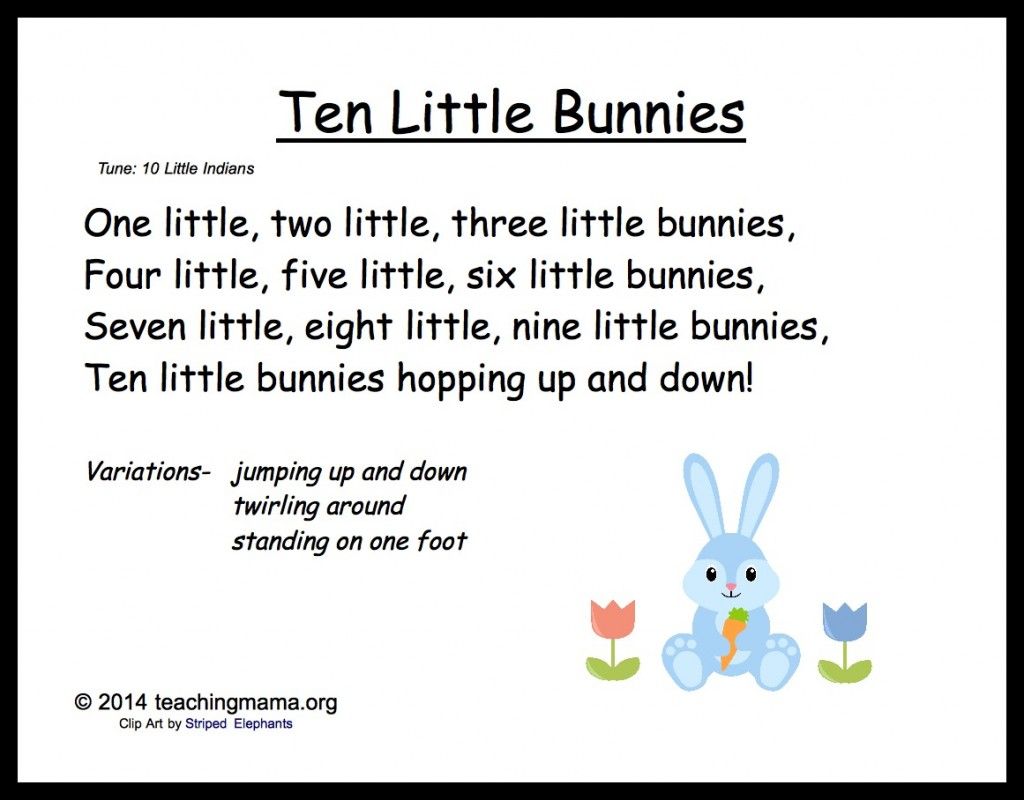 Zachęcam do wspólnego śpiewania 😊https://www.youtube.com/watch?v=Tyyh8rhwKQ8